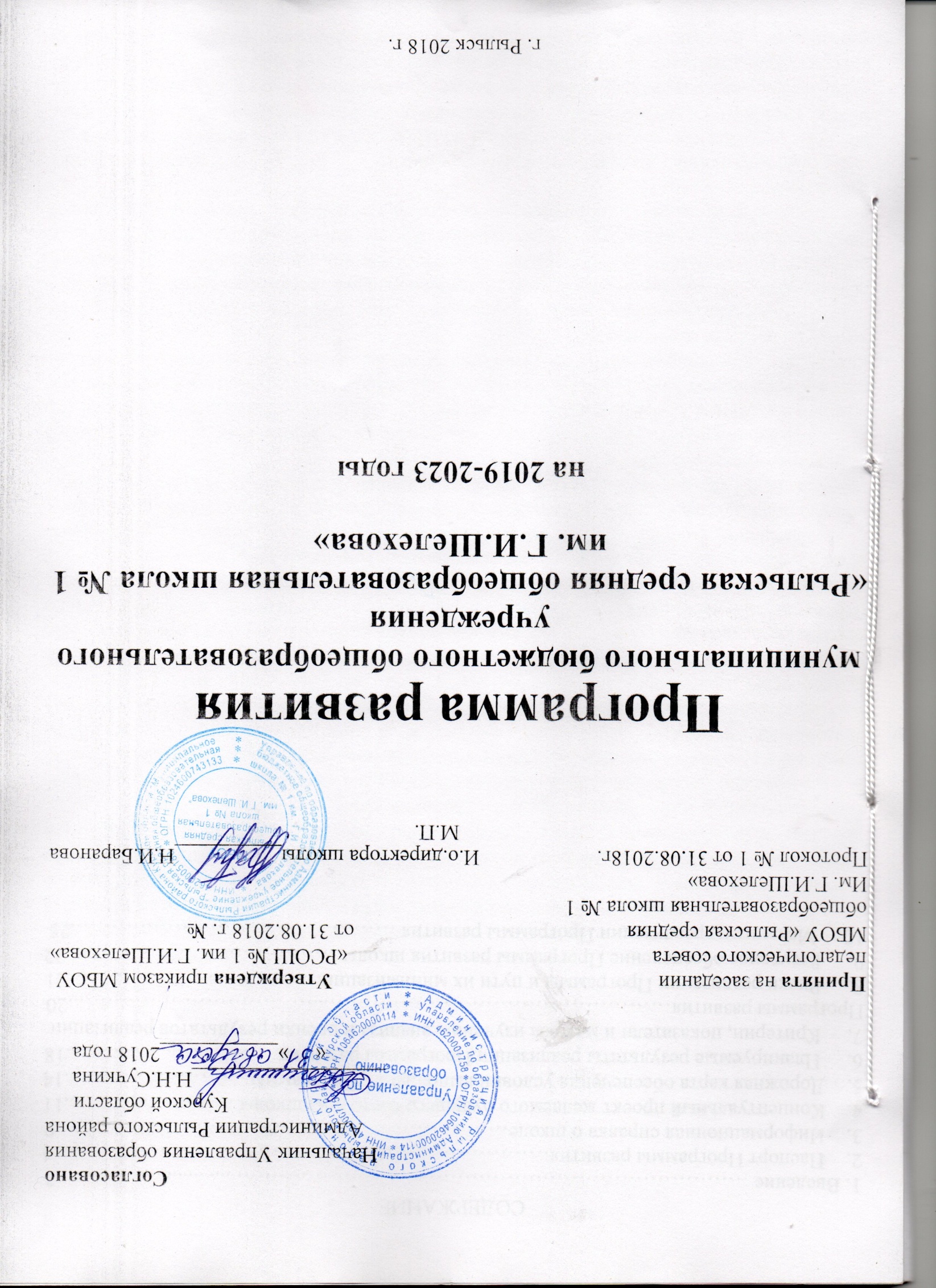 СОДЕРЖАНИЕ1. Введение ……………………………………………………………….............................… 32.    Паспорт Программы развития……………………………………….…………………....43.    Информационная справка о школе…………………………………………………….....94.    Концептуальный проект желаемого будущего состояния школы …………………....115.    Дорожная карта обеспечения условий выполнения Программы……………………...146.     Планируемые результаты реализации Программы развития………............................187.     Критерии, показатели и методы изучения, анализа и оценки результатов реализации Программы развития…………………………………………...……………………………..208.     Риски реализации Программы и пути их минимизации……………………………....219.     Ресурсное обеспечение Программы развития школы………………………………....2210.    Механизмы реализации Программы развития ……………………………………….251. Введение «Образование – единый целенаправленный процесс воспитания и обучения, являющийся общественно значимым благом и осуществляемый в интересах человека, семьи, общества и государства, а также совокупность приобретаемых знаний, умений, навыков, ценностных установок, опыта деятельности и компетенции определенного объема и сложности в целях интеллектуального, духовно-нравственного, творческого, физического и (или) профессионального развития человека, удовлетворения его образовательных потребностей и интересов» (Закон «Об образовании в Российской Федерации» №273-ФЗ).Национальная стратегия действий в интересах детей ориентирует образовательные организации на защиту прав детей, на максимальную реализацию потенциала каждого ребенка, на формирование у семьи и детей потребности в здоровом образе жизни, защиту и сохранение здоровья. Как указывается в стратегии, в «Российской Федерации должны создаваться условия для формирования достойной жизненной перспективы для каждого ребенка, его образования, воспитания и социализации, максимально возможной самореализации в социальных видах деятельности». Коренные преобразования в системе образования, связанные с ее модернизацией, затрагивают не только институты образования, но и предполагают формирование нового содержания и новой идеологии, связанной с системным крупномасштабным государственным реформированием всей социальной сферы. Новый подход предполагает общественный заказ на новое качество образовательных результатов, включая результаты воспитания и социализации школьников, обновление содержания образования, развитие демократических институтов, обеспечивающих новое качество, что вызывает необходимость внесения изменений в организацию образовательного процесса школы и влечет за собой потребность в проектировании нового образа общеобразовательного учреждения, отвечающего современным требованиям общества.Проблема обеспечения инновационного развития школы, доступного качественного образования в интересах человека, семьи и государства в условиях реализации ФГОС нового поколения является актуальной для МБОУ «Рыльская средняя общеобразовательная школа  №1 им. Г.И.Шелехова».Новые отношения между государством, человеком и обществом, зафиксированные в новом законом «Об образовании в Российской Федерации» определяют ориентиры для развития школы с её позиции как института социокультурных отношений и школы как института, обеспечивающего доступность образования в соответствии с новыми характеристиками его качества.В этой связи миссия школы: удовлетворение образовательных потребностей обучающихся в соответствии с их индивидуальными возможностями в условиях воспитательно-образовательной среды, способствующей формированию гражданской ответственности, духовности, инициативности, самостоятельности, способности к успешной социализации в обществе на основе приобщения к мировым культурным ценностям.Приоритетной целью программы развития  МБОУ «Рыльская средняя общеобразовательная школа  №1 им. Г.И.Шелехова» является создание правовых, мотивационно - ценностных, организационно-процессуальных, содержательно-технологических условий для формирования инновационной образовательной среды, которая удовлетворяет потребности различных категорий обучающихся, способна формировать духовно богатую, свободную, физически здоровую, творчески мыслящую личность, с четкой выраженной позитивной гражданской позицией, способной к самоопределению  саморазвитию, самовоспитанию и самосовершенствованию.Исходя из вышеизложенной цели формируются следующие задачи, связанные с дальнейшим развитием школы:-    создание многоуровневого информационного образовательного пространства для различных категорий обучающихся: одарённых, испытывающих трудности в обучении, с девиантным поведением, ОВЗ, детей из неблагополучных семей;-    развитие программно-методического комплекса школы, интегрирующем в себе учебно-методические комплекты по уровням образования, программы дополнительного образования, метапредметные программы, индивидуального сопровождения и т.п.;-  предоставить возможности для профессионального роста педагогического коллектива;-  развитие институциональных механизмов контроля и управления качеством образования, основанного на независимой оценке качества и общественном участии в процедурах управления результатами деятельности образовательной организации.Программа  развития МБОУ «Рыльская средняя общеобразовательная школа  №1 им. Г.И.Шелехова» представляет собой нормативный документ, содержащий характеристику текущего состояния школы и определяющий векторы её развития, связанные с переходом к новой философии образования, отличающейся гуманистическим подходом к учащимся, созданием инновационной вариативной образовательной среды, создающей необходимые условия для развития  личностного потенциала школьников.2. Паспорт Программы развития школы на 2019-2023 годы.3.  Информационная справка о школе.Полное наименование ОУ в соответствии с Уставом и свидетельством о внесении записи в Единый государственный реестр юридических лиц:Муниципальное бюджетное общеобразовательное учреждение «Рыльская средняяобщеобразовательная школа №1 ИМ. Г.И.Шелехова» города Рыльска Курской областиЮридический адрес: 307370 Курская обл., г.Рыльск, ул. Луначарского, д. 17.Фактический адрес: 307370 Курская обл., г.Рыльск, ул. Луначарского, д. 17.Телефон: «(471) 5221738»; «(471) 5221731»	E-mail: school_47152_11@mail.ruУчредитель:	Управление  по  образованию  Администрации  Рыльского  районаКурской областиЛицензия: серия 46 Л 01 № 0000083 выдана от 06 июля 2015 года. Регистрационный № 1927.  Срок действия лицензии: бессрочнаяСвидетельство о государственной аккредитации: серия 46 А 01 № 000193 от 09 октября 2015 г. Регистрационный № 1469 выдано Комитетом образования и науки Курской области. Срок действия до 01 февраля   2023 года.этими документами можно ознакомиться на стенде школы и на школьном сайте rylsk-schoo-1-ucoz.ruГосударственный статус:Тип: общеобразовательное учреждениеВид: средняя общеобразовательная школаФилиалы: нетМБОУ «Рыльская средняя общеобразовательная школа №1 им. Г.И.Шелехова» осуществляет свою деятельность на основе Устава, федеральных и региональных нормативных документов, приказов и распоряжений директора школы, Коллективного договора, а также внутренних локальных актов.1.2.Право владения, материально-техническая база Школа осуществляет образовательную деятельность в двух зданиях.1.Муниципальное бюджетное общеобразовательное учреждение «Рыльская средняя общеобразовательная школа №1 им. Г.И.Шелехова», расположено  по адресу: 307370 Курская область, город Рыльск, улица Луначарского, дом 17, площадью 768м2 , второе здание школы расположено по адресу: 307370 Курская область, город  Рыльск, улица К. Маркса, дом 39, площадью 507м2Свидетельство о государственной регистрации права Управления федеральной службы гос. Регистрации кадастра и картографии по Курской области  серия 46А0 № 033331 от 24.04. 2013 года. Свидетельство на землю №111 от 10 июня 1998г. выдано Рыльским комитетом по земельным ресурсам и землеустройству.Помещения школы соответствуют нормам санитарно-эпидемиологической службы удовлетворяют правилам государственной противопожарной службы, о чемсвидетельствуют соответствующие отметки в Акте проверки готовностиобразовательного учрежденияк 2017/18 учебному году от 08. 08. 2017 г.В школе 	имеются 30 классных комнат, актовый зал, мастерские на 20 мест, кабинет школьного психолога и социального  педагога, медицинская комната, физкультурный зал основного здания школы, физкультурный зал начальной школы,спортивная площадка, гараж  и автокласс,  две столовые	на 135 мест.	Образовательный процесс оснащен техническими средствами обучения. Имеются персональных компьютеры в количестве 22 штук, 24 ноутбуков, (39 из которых подключены к сети Интернет), 4 принтера, 3 сканера, 9 проекторов,  9 экранов.	На территории школы имеется спортивная площадка.Библиотечный фонд учебников на 01.04.2017 года составляет 19940 экземпляров. Фонд и учебно – методической литературы составляет 545 экземпляра, справочной литературы 146 экземпляров, художественной литературы 13020 экземпляров, учебников – 6229. К началу 2018/2019 учебного года ожидается поставка учебников для обучающихся.Школа располагает хорошо оборудованным помещением школьной столовой с пищеблоком. В 2017/2018 учебном году 370 обучающихся пользовались горячим питание, из них 84 человек	имели  льготное питание. 100% обучающихся охвачены горячим питанием.4.    Концептуальный проект желаемого будущего состояния школы4.1. Стратегические цели и задачи программы развития         Миссия школы: удовлетворение образовательных потребностей обучающихся в соответствии с их индивидуальными возможностями в условиях воспитательно-образовательной среды, способствующей формированию гражданской ответственности, духовности, инициативности, самостоятельности, способности к успешной социализации в обществе на основе приобщения к мировым культурным ценностям.         Приоритетной целью работы школы является – создание правовых, мотивационно - ценностных, организационно-процессуальных, содержательно-технологических условий для формирования инновационной образовательной среды, которая удовлетворяет потребности различных категорий обучающихся, способна формировать духовно богатую, свободную, физически здоровую, творчески мыслящую личность, с четкой выраженной позитивной гражданской позицией, способной к самоопределению  саморазвитию, самовоспитанию, самосовершенствованию. Для реализации  данной цели необходимо:- разработать, апробировать и внедрить педагогические условия, обеспечивающие формирование инновационной образовательной среды школы, расширить социальные коммуникации, обеспечивающие возможность выстраивания обучающимся индивидуальных образовательных маршрутов;- создать информационное пространство школы через внедрение новых технологий, в том числе и дистанционных;- создать психолого-педагогический климат в ОУ, при котором каждый учащийся осознаёт, что образование для него может и должно быть успешным, интересным и привлекательным;- обеспечить достижение школьниками необходимого уровня компетентности в соответствии  с профилем обучения, и способности осуществить успешный выбор дальнейшего образовательного и профессионального пути;- разработать программы повышения квалификации педагогов по развитию спектра профессиональных компетенций учителей;- участвовать в системе сетевого взаимодействия школы с дистанционными образовательными центрами города Курска, Курской области, международными образовательными организациями.4.2. Инновационная деятельность в школе осуществляется по следующим направлениям:4.2.1   Направление «Полный переход на федеральный государственный образовательный стандарт основного общего образования».Цель: Разработать необходимые нормативно-правовые, учебно-методические, ресурсные, кадровые условия перехода на ФГОС ООО.Задачи:- модернизация нормативно-правовой, содержательной и технологической сторон образовательного процесса;- совершенствование процесса информатизации образовательного процесса;-обеспечение психолого-педагогического сопровождения инновационной деятельности;- обновление локальных актов школы.4.2.2 Направление «Работа с одарёнными детьми».Цель: создание специальной системы поддержки сформировавшихся талантливых школьников и общей среды для проявления и развития личностного потенциала каждого учащегося, стимулирования и выявления достижений одаренных ребят.Задачи:-  совершенствовать учебно- исследовательскую работу в школе;- участвовать в системе сетевого взаимодействия с образовательными учреждениями различных уровней, в том числе и международными образовательными организациями;- принимать активное участие в очных и дистанционных предметных олимпиадах, конкурсах и проектах различного уровня;-совершенствование системы взаимодействия с учреждениями дополнительного образования.4.2.3 Направление по организации физкультурно-оздоровительной работы «Школа-территория здоровья»Цель: Формирование психически здорового, физически развитого и социально-адаптированного человека.Задачи:- создавать в школе необходимые условия для сохранения и укрепления здоровья детей; - формировать у учащихся систему знаний о здоровом образе жизни средствами уроков физкультуры, ОБЖ, организации внеурочной деятельности и объединений дополнительного образования;- организовать мониторинг личностного и физического развития школьников;  - активизировать методическую работу педколлектива по освоению здоровьесберегающих технологий  и  их использованию в образовательном процессе;- укреплять взаимодействие школы с учреждениями дополнительного образования, другими образовательными учреждениями, спортивными организациями в ходе физкультурно-оздоровительной работы.4.2.4 Направление «Равные возможности» по работе с детьми-инвалидами и детьми с ограниченными возможностями здоровья.Цель: Формирование благоприятных условий для социализации  детей – инвалидов, детей с ограниченными возможностями здоровья и обеспечение их прав  на доступное и качественное образование.Задачи:- своевременное выявление детей с трудностями в обучении, обусловленными ограниченными возможностями здоровья; - определение  и учет в работе   особых    образовательных    потребностей    детей     с    ограниченными возможностями здоровья, детей-инвалидов;- создание условий, способствующих освоению детьми с ОВЗ образовательной программы начального общего, основного и среднего общего образования; - осуществление индивидуально - ориентированной психолого- медико-педагогической помощи  детям  с  ограниченными  возможностями  здоровья  с учётом  особенностей психического и (или) физического развития, индивидуальных возможностей детей (в соответствии с рекомендациями психолого-медико-педагогической комиссии);- разработка и реализация индивидуальных учебных планов, организация индивидуальных и (или) групповых занятий для детей с выраженным нарушением в физическом и (или) психическом развитии;- обеспечение возможности обучения и воспитания учащихся по дополнительным образовательным программам и получения дополнительных образовательных коррекционных услуг;- реализация системы мероприятий по социальной адаптации детей с ограниченными возможностями здоровья и формирования здорового образа жизни;- оказание    консультативной    и    методической    помощи    родителям (законным представителям)  детей с ограниченными возможностями здоровья по образовательным, воспитательным, правовым и другим вопросам.4.2.5 Направление «Программа развития внутришкольной   системы оценки качества образования»Цели:1.  создание единой системы диагностики и контроля состояния образования в школе  обеспечивающей определение факторов и своевременное выявление изменений, влияющих на качество образования в школе.2.  получение объективной информации о состоянии качества образования в школе, тенденциях его изменения и причинах, влияющих на его уровень.Для достижения целей, определенной Программой, будут решаться следующие задачи:3. формирование системы аналитических показателей для эффективной реализации основных целей оценки качества образования;4. оценка уровня индивидуальных образовательных достижений школьников;5.  оценка состояния и эффективности деятельности школы;6.  оценка качества образовательных программ;7.  выявление факторов, влияющих на качество образования;содействие повышению квалификации педагогов школы, принимающих участие в процедурах оценки качества образования.5. Дорожная карта реализации Программы развития.Основные направления:$1.  организационно-содержательное обеспечение деятельности ОУ;$2.  совершенствование нормативного обеспечения;$3.  развитие финансово-экономического обеспечения;$4.  кадровое и методическое обеспечение;$5.  информатизация образовательного процесса;$6.  совершенствование материально-технического обеспечения ОУ.6. Планируемые результаты реализации Программы развития.В результате реализации Программы развития школа должна повысить уровень общественного престижа и  превратиться в школу качества обучения и воспитания, включающую сообщество: - администрации школы, способной гибко реагировать на изменения образовательной политики и принимать эффективные управленческие решения;- профессиональных педагогов, владеющих современными технологиями обучения и воспитания, проявляющие инициативность и готовность к инновационным изменениям; - учащихся, имеющих широкие возможности получения качественного образования и достаточного уровня сформированности навыков самоопределения  и самореализации, подтверждающие высокий уровень образовательной подготовки на государственной итоговой аттестации; - родителей, активно участвующих в организации и управлении образовательным процессом.                                                                                Важным результатом реализации программы развития должно стать укрепление  имиджа  школы в глазах общественности, Администрации города, органов управления образованием, сохранение/увеличение контингента учащихся и повышение конкурентоспособности школы. Конечные ожидаемые результаты: -создание комфортной, инновационной образовательной среды, которая удовлетворяет потребности различных категорий учащихся, формирует духовно богатую, свободную, физически здоровую, творчески мыслящую личность, с четкой выраженной позитивной гражданской позицией, способной к самоопределению,  саморазвитию, самовоспитанию, самосовершенствованию.- модернизация образовательного процесса ОУ, направленного на достижение качественно нового уровня образования в условиях реализации ФГОС;- создание в школе эффективного государственно-общественного механизма управления, вовлечение социальных партнеров школы в принятие стратегически важных решений на всех уровнях управления;- инициирование различных форм самоорганизации участников образовательного процесса, развитие лидерских качеств, организаторских способностей;- соблюдение этических обязательств участников образовательного процесса в ходе инновационной деятельности;- наличие у учащихся умений и навыков самоорганизации учебной деятельности, повышение мотивации к обучению, увеличение числа участников, победителей и призеров олимпиад, конкурсов различных направлений и уровней; -  эффективная работа системы предпрофильной подготовки и профильного обучения школьников;- расширение перечня дополнительных образовательных услуг;- эффективное функционирование информационной образовательной среды школы, где активно используются ИКТ и иные инновационные технологии, активно внедряются в практику работы школы электронные и цифровые образовательные ресурсы;- эффективное функционирование электронного документооборота;- повышение качества здоровьесберегающей, обучающей, воспитывающей  и безопасной среды школы;  - сохранение и увеличение контингента учащихся школы;- повышение  конкурентоспособности школы;- рост профессионального потенциала педагогического коллектива, эффективное участие педагогов в конкурсах педагогического мастерства; - улучшение материально - технической базы образовательного учреждения.7.  Критерии, показатели и методы изучения, анализа и оценки результатов реализации Программы развития.8. Риски реализации Программы и пути их минимизации.9. Ресурсное обеспечение программы развития школы10. Механизм реализации Программы развития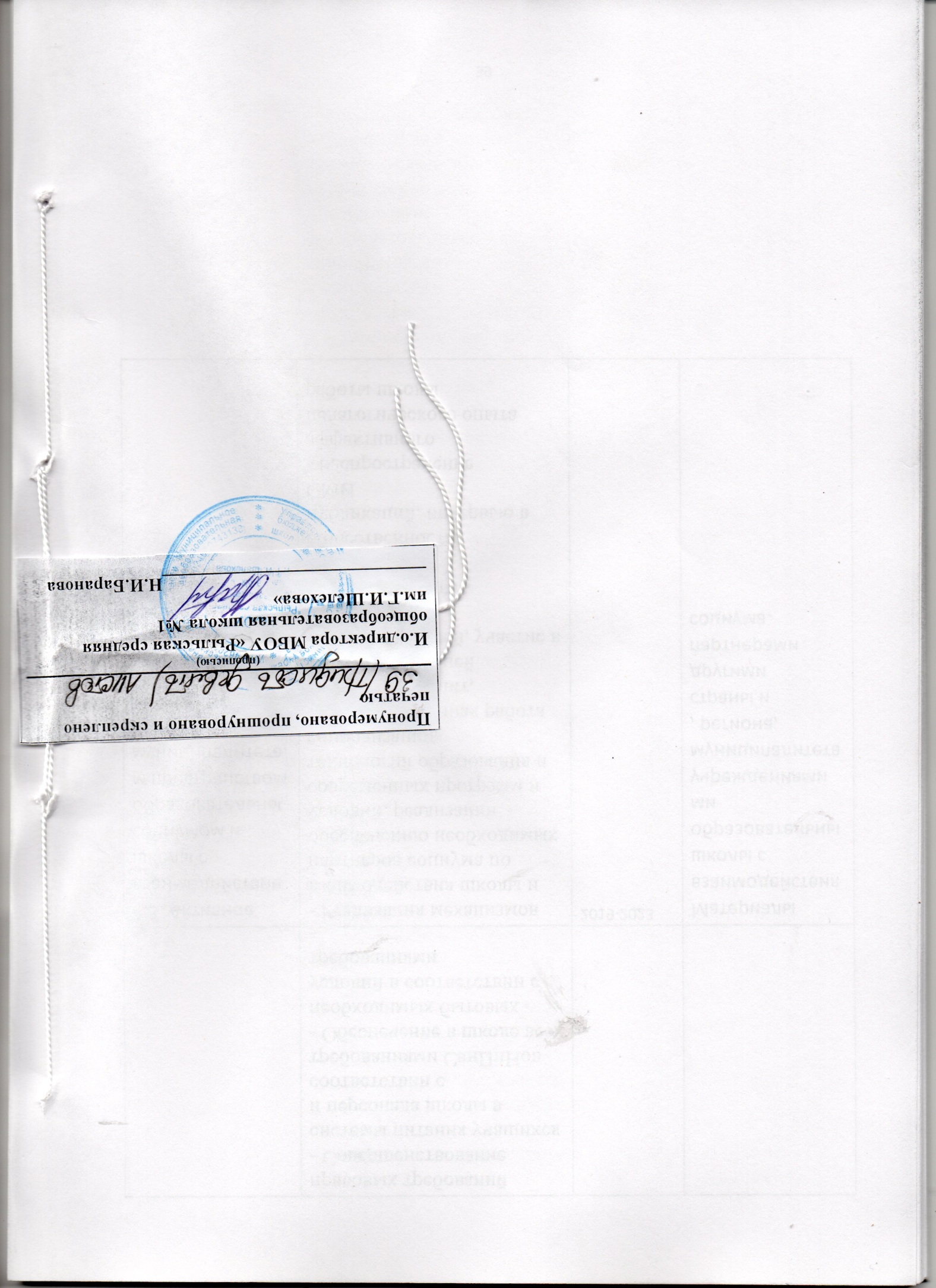 1.Наименование ПрограммыПрограмма развития МБОУ «Рыльская средняя общеобразовательная школа  № 1 им. Г.И.Шелехова» на 2019-2023гг. «Формирование инновационной образовательной среды общеобразовательного учреждения, способствующей повышению доступности  качества и эффективности образования   в условиях реализации ФГОС»2.Разработчики Программы.Администрация МБОУ «Рыльская средняя общеобразовательная школа  № 1 им. Г.И.Шелехова» г.Рыльска Курской области, педагогический коллектив школы3.Основные этапы обсуждения и принятия Программы-анализ и корректировка результатов 2017-2018гг.;- подведение итогов и обсуждение Программы, создание проекта Программы развития – 2018г.;- принятие Программы развития школы на 2019-2023гг–август 2018г.4.Основания для разработки Программы развития- Конституция Российской Федерации;- Закон Российской Федерации «Об образовании в Российской Федерации» от 29.12.2012г №273-ФЗ;- Конвенция о правах ребенка;- Стратегия социально-экономического развития России - Государственная программа Российской Федерации «Развитие образования» на 2013-2020 годы (утв. Распоряжением Правительства РФ № 2148-р от 22.11.2012);-- Национальная образовательная инициатива «Наша новая школа» (утверждена Президентом РФ 04 февраля 2010 г., Пр-271);- Федеральные государственные образовательные стандарты НОО, ООО, СОО;- Концепция духовно-нравственного развития и воспитания личности гражданина России;- СанПиН 2.4.2.2821-10 «Санитарно-эпидемиологические требования к условиям и организации обучения в общеобразовательных учреждениях»;- Приказ Минобрнауки от 30 августа 2013 г. №1015 «Об утверждении Порядка организации и осуществления образовательной деятельности по основным общеобразовательным программам – образовательным программам начального общего, основного общего и среднего общего образования»;-Устав  МБОУ «Рыльская средняя общеобразовательная школа  № 1 им. Г.И.Шелехова»5.Цель и задачи Программы развитияЦель: создание правовых, мотивационно - ценностных, организационно-процессуальных, содержательно-технологических условий для формирования инновационной образовательной среды, которая удовлетворяет потребности различных категорий обучающихся, способна формировать духовно богатую, свободную, физически здоровую, творчески мыслящую личность, с четкой выраженной позитивной гражданской позицией, способной к самоопределению  саморазвитию, самовоспитанию, самосовершенствованию.Достижение этой цели требует решения следующих задач:- разработать необходимые педагогические условия для формирования создания многоуровневого информационного образовательного пространства для различных категорий обучающихся: одарённых, испытывающих трудности в обучении, с девиантным поведением, ОВЗ, детей из неблагополучных семей;- создать программно-методический комплекс школы, интегрирующий в себе учебно-методические комплекты по уровням образования;- предоставить возможности для профессионального роста педагогического коллектива;- разработать механизмы контроля и управления качеством образования, основанного на независимой оценке качества и общественном участии в процедурах управления результатами деятельности школы.6.Приоритетные направления Программы развития- совершенствование нормативно-правового обеспечения образовательного процесса;- изменение организационно-содержательного обеспечения деятельности школы;- развитие финансово-экономического обеспечения деятельности школы;- совершенствование кадрового и методического обеспечения;- развитие информационного обеспечения деятельности школы;- совершенствование материально-технического обеспечения.7.Этапы и сроки реализации Программы развития1 этап 2019-2020г.г. – апробационный;2 этап 2020-2022 г.г. – внедренческий;3 этап 2022-2023гг. - аналитический.8.Исполнители ПрограммыТрудовой договор МБОУ «Рыльская средняя общеобразовательная школа  № 1 им. Г.И.Шелехова» Методический Совет школыУченический коллектив школыРодительская общественность9.Ожидаемые результаты- применение современных приоритетных технологий в системе управления в соответствии с обновленной нормативно-правовой базой и содержанием управляемой системы;- развитие административных, психологических, экономических и других современных методов управления образовательной системой школы;- расширение использования в управлении школой информационно-коммуникативных технологий;- выполнение муниципального задания на 100 %;- достижение качества обучения школьников не ниже среднемуниципальных показателей; - увеличение количества педагогов, прошедших повышение квалификации в соответствии с требованиями ФГОС ООО, СОО до100%,;- увеличение количества педагогов с первой и высшей квалификационной категорией;  - увеличение доли учащихся, поступивших в учебные заведения высшего и среднего профессионального образования по результатам единого государственного экзамена;- расширение перечня дополнительных образовательных услуг;- сохранение и увеличение контингента обучающихся (учащихся и воспитанников) школы;- создание благоприятных условий для развития личности каждого обучающегося, для повышения качества образования и информационной грамотности школьников с учетом их индивидуальных  способностей и потребностей;-сохранение лучших традиций школы при реализации  ФГОС НОО, ФГОС ООО;-развитие умений обучающихся  организовать  исследовательскую  и поисковую деятельность, формирование навыков  конструктивного   взаимодействия  со сверстниками и взрослыми;-формирование потребности обучающихся в здоровом образе жизни, правильного оценивания  учащимися состояния окружения и соблюдение  культуры личного поведения;- укрепление и пополнение материально-технической базы школы.10.Анализ проблем, на которые направлена Программа-оптимизация системы профессионального и личностного роста педагогических работников как необходимое условие современных образовательных отношений-обновление организации, содержания и технологий образовательного процесса в целях создания оптимальных условий формирования духовно-нравственной, социально адаптированной и профессионально ориентированной личности гражданина Российской Федерации-обеспечение информационной открытости образовательного пространства школы в целях привлечения партнеров социума к участию в оптимизации условий реализации Федерального закона № 273-ФЗ и ФГОС.11.Объем и источники финансирования- бюджетное финансирование в объемах, соответствующих муниципальному заданию;12.Обеспечение безопасности школьника- систематическое проведение инструктажа по правилам поведения в различных ситуациях природного, техногенного и социального характера;-проведение плановых учебных эвакуаций;- формирование у обучающихся  знаний о правилах поведения на дорогах, знаний антитеррористического характера.13.Мониторинг- образовательной деятельности;- развития кадрового потенциала;- материально-технической базы школы.14.Система организации контроля и информационной открытости реализации ПрограммыОценка результатов реализации программы будет осуществляться на каждом этапе с помощью различных методов: - анкетирование учащихся, педагогов и родителей;- онлайн опросы через сайт школы;- методы психодиагностики;- анализ результатов итоговой аттестации, олимпиад, конкурсов.№Содержание деятельностиСрокиОтветственныеНаправление №1.Организационно-содержательное обеспечение деятельности ОУ1.Обеспечение реализации Программы развития в соответствии Законом «Об образовании в РФ» №273-ФЗ2019-2023г.Директор, Зам.директора по УВР2.Обновление содержания образования в соответствии с ФГОС ООО, СОО: изучение нормативных документов, регламентирующих содержание ФГОС;  основной образовательной программы школы.2019-2020Зам.директора по УВР3.Организация деятельности проектной группы по выделению на основе ФГОС ООО, СОО перечня универсальных способов деятельности, разработке механизмов их изучения, формата оценки, подбора инструментария2019-2020Зам.директора по УВР,  педагоги4.Разработка моделей взаимодействия учреждений общего и дополнительного образования детей, обеспечивающих организацию внеурочной деятельности в условиях ФГОС2019-2023Зам.директора по УВР, ВР, педагоги 5.Введение в учебные планы внеурочных курсов, направленных на развитие интеллектуальных и творческих способностей учащихся2019-2023Зам.директора по УВР, педагоги6.Формирование банка данных «Одаренные дети», «Дети, требующие особой педагогической поддержки», «Дети с ОВЗ» и т.д.2019-2023Зам.директора по УВР, ВР, педагог-психолог, логопед7.Эффективная организация спортивно-оздоровительной работы по соответствующему инновационному проекту2019-2023Зам.директора по ВР, педагоги8.Эффективная работа школы в рамках сетевого взаимодействия  с дистанционными образовательными центрами города Курска, Курской области.2019-2023Зам.директора по УВР, ВР, педагоги9.Разработка социальных проектов и их реализация школьниками и педагогами.2019-2023Зам. директора по ВР, педагоги, учащиесяНаправление №2.Совершенствование нормативного обеспечения1.Обновление локально-нормативной базы ОУ2019-2023Директор, зам. директора по УВР, ВР2.Формирование банка нормативно-правовых документов федерального, регионального, муниципального, школьного уровней, регламентирующих поэтапное введение и реализацию ФГОС ООО, СОО.2019-2020Зам.директора по УВР, ВР, АХЧ3.Корректировка формы договоров с родителями  (законными представителями) о предоставлении образования2019-2020Директор, зам.директора по УВР, ВРНаправление №3.Развитие финансово-экономического обеспечения1.Ежегодное составление и исполнение муниципального задания2019-2023Директор, зам.директора по АХР2.Активизация работы по привлечению денежных средств от благотворительной и спонсорской помощи2019-2023Директор, зам.директора по АХРНаправление №4.Кадровое и методическое обеспечение1.Обновление кадрового состава школы по возрастному принципу2019-2023Директор, зам.директора по УВР, МР2.Повышение квалификации педагогов2019-2023Директор, зам.директора по УВР, МР3.Привлечение педагогических работников к инновационной деятельности, создание условий для распространения передового педагогического опыта на разных уровнях.2019-2023Зам.директора по УВР, ВР4.Повышение количества работников школы, участвующих в конкурсах муниципального, регионального уровней.2019-2023Зам.директора по УВР, ВРНаправление №5.  Информатизация образовательного процесса1.Формирование ИКТ-компетентности всех участников образовательного процесса.2019-2020Зам.директора по УВР, педагоги, учащиеся2.Разработка методики работы педагогов с современными электронными и цифровыми образовательными ресурсами2019-2020
Зам.директора по УВР, педагоги3.Обеспечение эффективной работы школьного сайта2019-2023Зам.директора по УВР, ВР4.Внедрение в образовательный процесс школы электронного классного журнала и дневника (при наличии финансирования)2019-2020Зам.директора по УВР, педагоги5.Обеспечение эффективной работы автоматизированной информационной системы «Аверс: Мониторинг»2019-2023Зам.директора по УВР, педагоги6.Изучение удовлетворенности учащихся и  родителей качеством предоставляемых услуг2019-2023Зам.директора по ВР7.
Обеспечение публичной отчетности школы о ходе и результатах реализации Программы развития школы через школьный сайт.ежегодноДиректор, зам.директора по УВР8.Создание персональных Web – страниц учителей на сайте школы2019-2023Зам. директора по УВР, педагогиНаправление №6.Совершенствование материально-технического обеспечения ОУ1.Обеспечение состояния и содержания зданий и помещений школы в соответствии с санитарными и гигиеническими нормами, нормами пожарной, антитеррористической  безопасности всех участников образовательного процесса2019-2023Директор, зам.директора по АХР2.Оснащение спортивного зала, спортплощадки необходимым спортивным и игровым оборудованием и инвентарём (при наличии финансирования)2019-2023Директор, зам.директора по АХР3.Обновление МТБ учебных кабинетов в соответствии с требованиями ФГОС (при наличии финансирования)2019-2023Директор, зам.директора по АХР, зав. учебными кабинетами4.Пополнение фондов школьной библиотеки учебной, художественной, справочной литературой.2019-2023Директор, зам. директора по АХР, библиотекарьКритерииПоказателиСамоактуализированность личности выпускника$1. Умение и стремление учащихся к познанию и проявлению и развитию своего личностного потенциала.$2.  Креативность личности ребёнка, наличие высоких достижений в одном или нескольких видах деятельности$3. Выбор нравственных форм, способов самореализации и самоутверждения$4. Наличие адекватной положительной оценки, уверенности в своих силах и возможностях$5. Обладание способностью к рефлексииУдовлетворённость учащихся, педагогов и родителей жизнедеятельностью в учебном заведении1. Удовлетворённость педагогов содержанием, организацией и условиями трудовой деятельности, взаимоотношениями в школьном сообществе2. Комфортность, защищённость личности обучающегося, его отношение к основным сторонам жизнедеятельности в школе.3. Удовлетворенность родителей результатами обучения и воспитания своего ребёнка, его положением в школьном коллективеКонкурентоспособность ОУ1. Повышение уровня образовательной подготовки учащихся.2. Поступление выпускников в ВУЗы  на бюджетную форму обучения.3. Эффективное участие обучающихся, педагогов в смотрах, олимпиадах, конкурсах, конференциях, соревнованиях различных уровней.4. Сохранение и увеличение контингента учащихся школы.Направления возможных рисковВозможные риски реализации ПрограммыПути минимизации рисковСоциальная ситуация школыРазнородный контингент учащихся,  наличие учащихся с высоким, средним и низким интеллектуально- творческим потенциалом  Корректировка учебных программ с учетом индивидуальных способностей учащихся, расширение спектра программ дополнительного образования, внеурочной деятельностиКадровое обеспечениеПедагоги не готовы к инновационной деятельности, противостояние части коллектива происходящим переменам  Информирование и убеждение сотрудников о необходимости инновационных изменений образовательного процесса.Поддержка учителей, начинающих работу в данном направлении опытными педагогами, создание системы психологического сопровождения инновационных процессов. Материальное стимулирование педагогов, занимающихся инновационной деятельностьюМатериально-техническое обеспечениеНедостаточная МТБ для полноценного функционирования информационной инфраструктуры (низкая скорость Интернета, недостаточное оснащение образовательного процесса компьютерной техникой, и т.п.)Использование возможностей внебюджетного финансирования, привлечение денежных средств спонсоровКабинетОборудованиеКабинет директораКабинет директора1ПК WindowsXPпринтер CanonLBP 2900 (картридж 703)МФУ HPScanJet М1132 MFP (картридж )Кабинетзаместителя1ПК WindowsXPдиректора по УВРдиректора по УВРМФУ HPScanJet М1132 MFP (картридж )Кабинетзаместителя1ПК WindowsXPдиректора по ВРдиректора по ВРЮрист консультантЮрист консультант1ПК WindowsXPМФУ HPScanJet М1132 MFP (картридж )Литература1ПК WindowsXP проекторАнглийский языкАнглийский язык1ноутбук WindowsXPПроектор, интерактивная доскаБиология1ПК WindowsXPпроекторИнформатиканачальные13 ноутбуков (комплект учебно-лабораторного оборудования); Windows 7классыинтерактивная доска – 6 шт.Проектор – 6 шт.ИЗО1ПК Windows 7проекторИстория1ПК Windows 7Проектор, интерактивная доскаГеография1ПК WindowsХРПроектор, МФУ HPScanJet М1132 MFPРусский язык1ПК WindowsХРИнформатикастаршие4ПК Linux,1 ПК Windows 7, 4 ноутбука Linuxклассыинтерактивная доска - 2проектор – 2комплект школьного центра дистанционного обучения (интер.доска  - 1 шт., проектор – 1 шт., камера – 1 шт., компьютер -1 шт.)компьютерный класс – в комплект входит 10 компьютеров.Наименование показателяфактическоеНаименование показателязначениезначениеКоличество компьютеров всего46Количество компьютеров, используемых в учебномпроцессе37 (10)(кол-во обучающихся на 1 ПК)Количество компьютеров, используемых в воспитательном6процессе6процессеКоличество компьютеров, с доступом к сети Internet39Наличие классов, предназначенных для реализации2учебного предмета «Информатика и ИКТ»2учебного предмета «Информатика и ИКТ»Количество классов, оборудованныхКоличество классов, оборудованных 9мультимедиапроекторами, электронными доскамимультимедиапроекторами, электронными доскамиКоличество интерактивных комплексов с мобильнымиКоличество интерактивных комплексов с мобильными0классамиНаличие в ОУ подключения к сети Internet (да/нет)Наличие в ОУ подключения к сети Internet (да/нет)ДаСкорость Интернет (в соответствии с договором)Скорость Интернет (в соответствии с договором)1792МбитНаличие локальных сетей в организации (да/нет)Наличие локальных сетей в организации (да/нет)ДаРеквизиты договора ОУ с провайдером сети ИнтернетРеквизиты договора ОУ с провайдером сети Интернет№846000047225 от26.01.18.Наличие официального сайта ОУ (да/нет)Наличие официального сайта ОУ (да/нет)ДаПериферийное оборудованиеПериферийное оборудование4 принтера3 МФУ3 сканераУчебно-наглядные пособияУчебный предметНаименование пособийРусский языкТестыиДискилитератураПортреты (комплекты)Альбомы с иллюстрациямДидактические и раздаточные материалы (комплекты)Дидактические и раздаточные материалы (комплекты)Мультимедийные пособияМатематикаТаблица учебнаяДискиНабор стереометрических фигурНабор измерительных инструментовНабор измерительных инструментовПортреты математиков (комплект)Дидактические и раздаточные материалы (комплект)Дидактические и раздаточные материалы (комплект)Мультимедийные пособияФизикаТаблица учебнаяНабор лабораторныйДискиМодели физ. ПриборовДискиХимияТаблица учебнаяДискиДидактические и раздаточные материалыДидактические и раздаточные материалыНабор лабораторныйБиологияТаблица учебнаяДискиАнатомические моделиПортретыНабор лабораторныйДидактические и раздаточные материалы (комплект)Дидактические и раздаточные материалы (комплект)МикроскопМультимедийные пособияМультимедийные пособияМультимедийные пособияМультимедийные пособияМультимедийные пособияМультимедийные пособияМультимедийные пособияИсторияИсторияИсторияИсторияТаблица учебнаяТаблица учебнаяТаблица учебнаяТаблица учебнаяТаблица учебнаяииДискиДискиобществознаниеобществознаниеобществознаниеобществознаниеобществознаниеобществознаниеКарты предметныеКарты предметныеКарты предметныеКарты предметныеКарты предметныеСтендыСтендыСтендыДидактические и раздаточные материалы (комплект)Дидактические и раздаточные материалы (комплект)Дидактические и раздаточные материалы (комплект)Дидактические и раздаточные материалы (комплект)Дидактические и раздаточные материалы (комплект)Дидактические и раздаточные материалы (комплект)Дидактические и раздаточные материалы (комплект)Дидактические и раздаточные материалы (комплект)Дидактические и раздаточные материалы (комплект)Иностранный языкИностранный языкИностранный языкИностранный языкИностранный языкИностранный языкДидактические и раздаточные материалы (комплект)Дидактические и раздаточные материалы (комплект)Дидактические и раздаточные материалы (комплект)Дидактические и раздаточные материалы (комплект)Дидактические и раздаточные материалы (комплект)Дидактические и раздаточные материалы (комплект)Дидактические и раздаточные материалы (комплект)Дидактические и раздаточные материалы (комплект)Дидактические и раздаточные материалы (комплект)ДискиДискиАудиокассетыАудиокассетыАудиокассетыАудиокассетыАудиокассетыГеографияГеографияГеографияГеографияКарты предметныеКарты предметныеКарты предметныеКарты предметныеКарты предметныеДискиДискиПлакатыПлакатыПлакатыПлакатыПлакатыКоллекция минераловКоллекция минераловКоллекция минераловКоллекция минераловКоллекция минераловКоллекция минераловКоллекция минераловГлобусыГлобусыГлобусыГлобусыГлобусыГербарийГербарийГербарийГербарийГербарийТаблица учебнаяТаблица учебнаяТаблица учебнаяТаблица учебнаяТаблица учебнаяМультимедийные пособияМультимедийные пособияМультимедийные пособияМультимедийные пособияМультимедийные пособияМультимедийные пособияМультимедийные пособияИнформатикаИнформатикаИнформатикаИнформатикаМоделиМоделиМоделиДидактические и раздаточные материалы (комплект)Дидактические и раздаточные материалы (комплект)Дидактические и раздаточные материалы (комплект)Дидактические и раздаточные материалы (комплект)Дидактические и раздаточные материалы (комплект)Дидактические и раздаточные материалы (комплект)Дидактические и раздаточные материалы (комплект)Дидактические и раздаточные материалы (комплект)Дидактические и раздаточные материалы (комплект)ДискиДискиНачальная школаНачальная школаНачальная школаНачальная школаНачальная школаНачальная школаИнтерактивные пособияИнтерактивные пособияИнтерактивные пособияИнтерактивные пособияИнтерактивные пособияИнтерактивные пособияИнтерактивные пособияКомплект инструментов классныхКомплект инструментов классныхКомплект инструментов классныхКомплект инструментов классныхКомплект инструментов классныхКомплект инструментов классныхКомплект инструментов классныхКомплекты таблицКомплекты таблицКомплекты таблицКомплекты таблицКомплекты таблицМагнитные плакатыМагнитные плакатыМагнитные плакатыМагнитные плакатыМагнитные плакатыМодели-аппликацииМодели-аппликацииМодели-аппликацииМодели-аппликацииМодели-аппликацииУчебные картыУчебные картыУчебные картыУчебные картыУчебные картыГербарийГербарийГербарийГербарийГербарийБиблиотечный фондБиблиотечный фондБиблиотечный фондБиблиотечный фондБиблиотечный фондБиблиотечный фондБиблиотечный фондБиблиотечный фондКнижный фондКнижный фондКнижный фондКнижный фондКнижный фонд% обеспеченности% обеспеченности% обеспеченности% обеспеченностиКнижный фондКнижный фондКнижный фондКнижный фондКнижный фондВсегоВсегоНачальноеНачальноеОсновноеОсновноеСреднее общее(экз.)(экз.)ВсегоВсегообщееобщееобщееСреднее общее(экз.)(экз.)общееобщееобщееобразованиеобразованиеобразованиеобразованиеобразованиеобразованиеобразованиеобразованиеобразованиеобразованиеобразованиеобразованиеучебникиучебникиучебникиучебники62296229100%80%80%100%100%художественнаяхудожественнаяхудожественнаяхудожественнаяхудожественная1302013020100%90%90%60%60%СправочнаяСправочнаяСправочнаяСправочная14614650%60%60%30%30%литературалитературалитературалитератураНаправления деятельностиСодержание мероприятийСроки реализации (годы, учебные годы)ВидыдеятельностиЗадача 1.Обновление системы управления школой в соответствии с тенденциями развития управленческой науки и требованиями Федерального закона № 273-ФЗ и ФГОСЗадача 1.Обновление системы управления школой в соответствии с тенденциями развития управленческой науки и требованиями Федерального закона № 273-ФЗ и ФГОСЗадача 1.Обновление системы управления школой в соответствии с тенденциями развития управленческой науки и требованиями Федерального закона № 273-ФЗ и ФГОСЗадача 1.Обновление системы управления школой в соответствии с тенденциями развития управленческой науки и требованиями Федерального закона № 273-ФЗ и ФГОС1.1. Обновление нормативно-правовой документации школы- Изучение и анализ Федерального Закона «Об образовании в Российской Федерации» от 29 декабря 2012 г. N 273-ФЗ на предмет определения рамок обновления образовательного пространства школы (информационно-аналитическая работа)- Анализ существующей нормативно-правовой базы образовательного пространства школы и определение масштабов ее изменения (информационно-аналитическая деятельность руководства, педагогов и привлеченных специалистов);- Обновление нормативно-правовой базы школы с учетом требований ФЗ-273 (проектная деятельность руководства, руководителей МО и привлеченных специалистов, использование разнообразных ресурсов школы):- Устав школы;- Положения;- Должностные инструкции;- Договоры;- Инструкции по организации отдельных видов и форм образовательной деятельности и др.- Апробация, коррекция и дальнейшая реализация обновленной нормативно-правовой базы школы2019-2023Обновленная нормативно-правовая база школы.Материалы внедрения обновленной нормативно-правовой базы1.2. Совершенствование механизмов управления школой на основе современных нормативно-правовых требований и научно-методических рекомендаций - Определение современных приоритетных технологий управления в соответствии с обновленной нормативно-правовой базой и содержанием управляемой системы (проектная деятельность руководства и привлеченных специалистов)- Развитие административных, психологических, экономических и других современных методов управления образовательной системой школы (проектная и организационная деятельность руководства, использование разнообразных ресурсов школы и привлеченных финансовых ресурсов);- Расширение использования в управлении школой информационно-коммуникативных технологий (проектная и организационная деятельность руководства; закупка и установка дополнительного оборудования, программного обеспечения, оплата деятельности специалистов-программистов):школы;- Развитие единого электронного банка данных по организации образовательного процесса;- Систематическое обновление сайта школы в соответствии с изменяющимися требованиями.2019-2023Созданные условия для реализации современных методов управления образовательной системой.Созданная управленческая информационно-технологическая среда школы1.3. Разработка и внедрение системы мониторинга результативности обновленнойобразователь-ной системы- Определение критериев системы оценки деятельности школы в условиях реализации ФЗ № 273-ФЗ и современных требований к качеству образования (информационно-аналитическая и проектная деятельность руководства, руководителей МО и привлеченных специалистов);- Определение форм информационно-аналитической документации по оценке результативности образовательной системы школы (проектная деятельность руководства, руководителей МО, педагогов, использование разнообразных ресурсов школы);- Разработка системы мониторинга деятельности обновленной образовательной системы школы (проектная деятельность  руководства, руководителей МО, педагогов, использование разнообразных ресурсов школы);- Реализация системы мониторинга деятельности обновленной управленческой системы (организационная и аналитическая деятельность руководства, педагогического коллектива, использование разнообразных ресурсов школы).2019-2023Описание системы мониторинга результативности обновленной образовательной системы школы.Комплект информационно-аналитической документации по реализации системы мониторинга.Задача 2 .  Оптимизация системы профессионального и личностного роста педагогических работников как необходимое условие современных образовательных отношенийЗадача 2 .  Оптимизация системы профессионального и личностного роста педагогических работников как необходимое условие современных образовательных отношенийЗадача 2 .  Оптимизация системы профессионального и личностного роста педагогических работников как необходимое условие современных образовательных отношенийЗадача 2 .  Оптимизация системы профессионального и личностного роста педагогических работников как необходимое условие современных образовательных отношений2.1.Обновление системы непрерывного профессионального образования педагогических кадров в целях оптимальной реализации ФЗ № 273-ФЗ и ФГОС общего образования (по этапам)- Анализ и определение резервов сложившейся в школе системы повышения квалификации, определение перспективных потребностей и потенциальных возможностей в повышении квалификации педагогов (информационно-аналитическая деятельность руководства, руководителей МО, педагогов);- Выявление организаций повышения квалификации педагогов и практикующихся в них современных форм обучения взрослых, использование выявленных возможностей (информационно-аналитическая деятельность руководства, руководителей МО и педагогов, расходы на внебюджетные курсы повышения квалификации и командировочные расходы);- Обновление внутриучрежденческой системы повышения квалификации педагогов в условиях реализации ФЗ № 273-ФЗ (проектная деятельностьруководства, руководителей МО и привлеченных специалистов, использование разнообразных ресурсов школы).- Создание условий формирования индивидуальных траекторий профессионального, карьерного и личностного роста педагогов (организационная деятельность руководства, руководителей МО, практическая деятельность педагогов, использование разнообразных ресурсов школы);- Включение педагогов (педагогических команд) в современные направления научно-методической и исследовательской деятельности (организационная деятельность руководства, руководителей МО, практическая деятельность педагогов, использование разнообразных ресурсов школы)2019-2023Описание системы непрерывного профессионального образования педагогических работников школы с учетом требований ФЗ № 273-ФЗ и ФГОС общего образования.Методические материалы по организации инновационной научно-методической и исследовательской деятельности.2.2.Освоение педагогами современного законодательства в сфере образования, содержания, форм, методов и технологий организации образовательного процесса- Изучение педагогами современного законодательства в сфере образования, в том числе содержания Федерального Закона «Об образовании в Российской Федерации» (приобретение нормативно-правовых документов, информационно-аналитическая и организационная деятельность педагогов и руководства, руководителей МО);2019-2020Компетентность педагогического коллектива в области требований современного законодательства в сфере образования, ФЗ № 273-ФЗ.2.3.Создание современной системы оценки и самооценки профессионального уровня педагогов по результатам образовательного процесса.- Анализ эффективности существующей в школе системы оценки качества деятельности педагогов (информационно-аналитическая деятельность педагогов, сотрудников психолого-педагогической службы и руководства);- Определение современных критериев и параметров оценки и самооценки деятельности педагогов, разработка (адаптация существующих) диагностических материалов (проектная деятельность педагогов, сотрудников психолого-педагогической службы, руководства и руководителей МО);- Создание современной системы мотивации педагогов школы на участие в инновационной деятельности (аналитическая, проектная и организационная работа руководства, расчет необходимых дополнительных финансовых средств):анализ существующей системы мотивации педагогов;- Реализация обновленной системы оценки и самооценки качества деятельности педагогического коллектива2019-2023Методические материалы по системе современной оценки и самооценки качества деятельности педагогических работников в условиях реализации инноваций.Портфолио педагогов.Задача 3.Обновление организации, содержания и технологий образовательного процесса в целях создания оптимальных условий формирования духовно-нравственной, социально адаптированной и профессионально ориентированной личности гражданина Российской ФедерацииЗадача 3.Обновление организации, содержания и технологий образовательного процесса в целях создания оптимальных условий формирования духовно-нравственной, социально адаптированной и профессионально ориентированной личности гражданина Российской ФедерацииЗадача 3.Обновление организации, содержания и технологий образовательного процесса в целях создания оптимальных условий формирования духовно-нравственной, социально адаптированной и профессионально ориентированной личности гражданина Российской ФедерацииЗадача 3.Обновление организации, содержания и технологий образовательного процесса в целях создания оптимальных условий формирования духовно-нравственной, социально адаптированной и профессионально ориентированной личности гражданина Российской Федерации3.1. Разработка и реализация образовательных программ в соответствии с современным содержанием образование и с учетом образовательных потребностей и возможностей учащихся- Выявление образовательных потребностей учащихся школы и запросов социума в целях определение актуальных направлений и содержания образовательных программ (аналитическая и проектная деятельность педагогов, сотрудников психолого-педагогической службы, руководства и привлеченных специалистов);- Использование в образовательном процессе (в рамках всех учебных предметов) информационно-коммуникационных технологий (проектная и организационная деятельность педагогов, использование разнообразных ресурсов школы, работа с Интернет-ресурсами);- Создание и реализация для учащихся старших классов основной школы и профильных классов старшей школы оптимальных условий, обеспечивающих возможность выбора индивидуального учебного плана и сетевых форм получения образования (дополнительное финансирование индивидуальных учебных программ, проектная и организационная деятельность руководителей и педагогов школы, использование разнообразных ресурсов школы);- Разработка и реализация программ поддержки талантливых учащихся по различным направлениям интеллектуальной, творческой, социальной и спортивной деятельности- Использование в образовательном процессе разнообразных нетрадиционных форм контроля знаний: зачет, защита проектов, защита реферативных и исследовательских работ и др. (проектная, организационная и аналитическая деятельность педагогов, использование разнообразных ресурсов школы, работа с Интернет-ресурсами).-Переход на новые образовательные стандарты$ Поэтапное введение федеральных государственных образовательных стандартов общего образования:$ Внедрение общероссийской системы оценки качества общего образования:$ Развитие системы дистанционного образования обучающихся с ограниченными возможностями здоровья, детей-инвалидов$  Внедрение модели учета внеучебных достижений обучающихся$ Разработка, апробация и внедрение моделей оценки качества работы общеобразовательного учреждения по социализации личности2019-2023Банк программ, эффективных дидактических методов и образовательных технологий в соответствии с новым содержанием учебного процесса (программы, учебные планы, методические разработки и т.д.).Материалы ежегодной психолого-педагогической (дидактической)диагностики реализации программ.3.2. Реализация Основных образовательных программ начального и основного общего образования, направленных на формирование и развитие гражданской позиции, профессиональной и социальной адаптации учащихся- Оптимальное использование всех элементов ООП НОО и ООП ООО, СОО  в направлении формирования духовно-нравственной, социально и профессионально адаптированной личности гражданина Российской Федерации (проектная и организационная деятельность педагогов, классных руководителей и руководства, использование разнообразных ресурсов школы, оплата консультационных услуг и рецензирования специалистам);- Реализация программ общешкольных мероприятий различного содержания и в разнообразных формах в направлении формирования духовно-нравственной, социально и профессионально адаптированной успешной личности гражданина Российской Федерации- Использование в образовательном процессе информационно-коммуникационных технологий- Организация помощи учащимся в подготовке портфолио как одного  из условий планирования и реализации потенциальных возможностей саморазвития2019-2023Новое содержание организации образовательного процесса.Банк эффективных методов, технологий и форм организации образовательного процесса.Портфолио учащихся.3.3. Обновление системы психолого-педагогического сопровождения образовательного процесса в целях создания благоприятных условий реализации ФГОС общего образования- Анализ деятельности психолого-педагогической службы и выявление ее потенциальных возможностей обновления (информационно-аналитическая деятельность специалистов службы, руководства и привлеченных специалистов, использование разнообразных ресурсов школы, работа с Интернет-ресурсами);- Обновление программно-методического и диагностического материала деятельности психолого-педагогической службы с учетом современных требований (аналитическая и проектная деятельность специалистов службы и руководства школы, использование разнообразных ресурсов школы, работа с Интернет-ресурсами);- Реализация и текущая коррекция обновленной программы деятельности психолого-педагогической службы для различных категорий участников образовательных отношений (аналитическая и организационная деятельность специалистов службы и руководства, использование разнообразных ресурсов школы, работа с Интернет-ресурсами)2019-2023Комплекты обновленного программно-методического и диагностического материала деятельности психолого-педагогической службы с учетом современных требований.Аналитические материалы по результатам ежегодной диагностики образовательного процесса.3.4. Расширение возможностейдополнительного образования и внеурочной деятельности учащихся в условиях школы- Анализ существующей в школе системы дополнительного образования и внеурочной деятельности в целях выявления резервов ее оптимизации- Расширение форм и направлений дополнительного образования и внеурочной деятельности школы в соответствии с потребностями учащихся разных возрастов- Реализация наиболее популярных у школьников направлений и форм внутриучрежденческого дополнительного образования и внеурочной деятельности2019-2023Описание системы дополнительного образования и внеурочной деятельности школы.Материалы реализации эффективных форм и направлений дополнительного образования и внеурочной деятельностиПортфолио школьниковЗадача 4.  Обеспечение информационной открытости образовательного пространства школы в целях привлечения партнеров социума к участию в оптимизации условий реализации Федерального закона № 273-ФЗ и ФГОСЗадача 4.  Обеспечение информационной открытости образовательного пространства школы в целях привлечения партнеров социума к участию в оптимизации условий реализации Федерального закона № 273-ФЗ и ФГОСЗадача 4.  Обеспечение информационной открытости образовательного пространства школы в целях привлечения партнеров социума к участию в оптимизации условий реализации Федерального закона № 273-ФЗ и ФГОСЗадача 4.  Обеспечение информационной открытости образовательного пространства школы в целях привлечения партнеров социума к участию в оптимизации условий реализации Федерального закона № 273-ФЗ и ФГОС4.1. Обновление нормативно-правовой базы и механизмов взаимодействия школы с партнерами социума для обновления инфраструктуры и содержания образовательного процесса- Анализ социума школы на предмет выявления новых потенциальных партнеров для полноценной реализации ФЗ-273 (работа с Интернет-ресурсами, информационно-аналитическая деятельность руководства);- Изучение и анализ Федерального Закона «Об образовании в Российской Федерации» совместно с родительской общественностью и определение рамок обновления нормативно-правовой документации по взаимодействию школы с потребителями образовательных услуг.- Разработка обновленных нормативно-правовых документов взаимодействия школы, потребителями образовательных услуг и социума- Всеобуч для родителей по содержанию Федерального Закона «Об образовании в Российской Федерации» и обновленной нормативно-правовой базы школы в целях обеспечения единых подходов (организационная деятельность педагогов, родительской общественности и руководства, использование ресурсов школы, работа с Интернет-ресурсами).2019-2023База потенциальных партнеров социума для оптимизации условий реализации ФЗ № 273-ФЗДействующая обновленная нормативно-правовая база взаимодействия участников образовательных отношений,взаимодействию школы и социума.Компетентность всех потребителей образовательных услуг школы в действующем законодательстве в области образования.4.2. Приведение инфраструктуры школы в соответствие с требованиями ФЗ № 273-ФЗ, СанПиНов и ФГОС общего образования- Анализ ресурсной базы школы и выявление потребностей в ее расширении в соответствии требованиями ФЗ № 273-ФЗ, СанПиНов и ФГОС общего образования (информационно-аналитическая деятельность педагогов и руководства);- Анализ уровня комфортности и безопасности условий организации образовательного процесса и выявление потенциальных возможностей обновления (информационно-аналитическая деятельность специалистов служб, руководства и привлеченных специалистов, использование ресурсов школы, работа с Интернет-ресурсами);- Обновление материально-технической базы школы в соответствии требованиями ФЗ № 273-ФЗ, СанПиНов и ФГОС общего образования(организационная работа руководства, приобретение необходимого оборудования):-Пополнение учебных кабинетов специальным лабораторным, техническим оборудованием, необходимыми программами и учебно-методическими комплексами для реализации ФГОС общего образования;- Обновление спортивной базы школы;- Обновление медицинского оборудования школы;- Комплектование школьной библиотеки учебной, учебно-методической, научно-популярной литературой в соответствии с новыми образовательными программами.- Формирование научно-методической базы школы в соответствии с современными образовательными программами- Обновление деятельности службы безопасности и охраны труда с учетом современных нормативно-правовых требований- Совершенствование системы питания учащихся и персонала школы в соответствии с требованиями СанПиНов- Обеспечение в школе всех необходимых бытовых условий в соответствии с требованиями2019-2023Образовательная среда, соответствующая требованиям требованиями ФЗ № 273-ФЗ, СанПиНов и ФГОС общего образования.Ресурсная база, соответствующая современному содержанию образования.Работающие механизмы инвестиций в образовательное пространство школы.Созданные комфортные и безопасные социально-бытовые условияобразовательного процесса4.3. Активное взаимодействие школы с социумом и образовательным пространством муниципалитета, региона, страны для оптимизации условий реализации ФЗ-273- Реализация механизмов взаимодействия школы и партнеров социума по обеспечению необходимых условий, реализации современных программ и технологий образования и социализации- Презентационная работа школы через сайт, организацию дней открытых дверей, участие в мероприятиях педагогического сообщества и общественности, публикаций, интервью в СМИ- Распространение эффективного педагогического опыта работы школы2019-2023Материалы взаимодействия школы с образовательными учреждениями муниципалитета, региона, страны и другими партнерами социума.